SVAČINY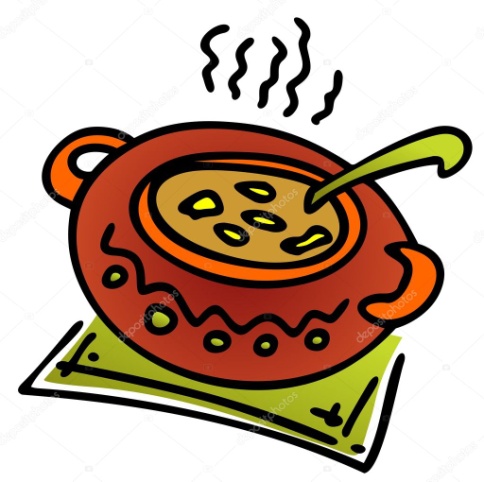 Týden od 9.10. –13.10.2023 Změna jídelníčku vyhrazena, přejeme vám DOBROU CHUŤ   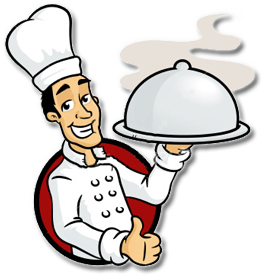 